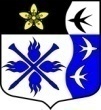 Ленинградская областьЛужский муниципальный районСовет депутатов Торковичского сельского поселения4 созываРешение06.11.2019 г. №	17О внесении дополненийв решение от  30.10.2015 г. № 44«О земельном налоге»В соответствии с Налоговым кодексом Российской Федерации, Федеральным законом 6 октября 2003 года № 131-ФЗ "Об общих принципах организации местного самоуправления в Российской Федерации", Совет депутатов Торковичского сельского поселения решил:Дополнить пункт 4 решения Совета депутатов Торковичского сельского поселения от 30.10.2015 г. № 44 «О земельном налоге» абзацем следующего содержания:« Установить налоговые льготы в виде уменьшения налоговой базы на величину кадастровой стоимости 1200 квадратных метров площади земельного участка, предоставленного на основании Законов Ленинградской области от 14 октября 2008 г. № 105-оз и от 17 июля 2018 г. № 75-оз, находящегося в собственности налогоплательщика (членов многодетной семьи).»2. Настоящее решение вступает в силу с 01.01.2020, но не ранее чем по истечении одного месяца со дня его официального опубликования.3. Настоящее решение разместить в сети Интернет на официальном сайте администрации Торковичского сельского поселения Лужского муниципального района Ленинградской области www.torkovichiadm.ru.
4. Контроль за выполнением данного постановления оставляю за собой.Глава Торковичского сельского поселения,исполняющий полномочия председателяСовета Депутатов                                                 Н.А.Грауль